ҠАРАР                                                                              ПОСТАНОВЛЕНИЕ19  декабрь 2022й.                                № 214	    19  декабря 2022 г.О присвоении адреса        Руководствуясь Федеральным законом от 06.10.2003 №131-ФЗ "Об общих принципах организации местного самоуправления в Российской Федерации", Федеральным законом от 28.12.2013 №443-ФЗ "О федеральной информационной адресной системе и о внесении изменений в Федеральный закон "Об общих принципах организации местного самоуправления в Российской Федерации", Правилами присвоения, изменения и аннулирования адресов, утвержденными Постановлением Правительства Российской Федерации от 19.11.2014 №1221, Приказом Минфина России от 05.11.2015 №171н «Об утверждении Перечня элементов планировочной структуры, элементов улично-дорожной сети, элементов объектов адресации, типов зданий (сооружений), помещений, используемых в качестве реквизитов адреса, и правил сокращенного наименования адресообразующих элементов»,  ПОСТАНОВЛЯЮ:1. Присвоить следующий адрес:Земельному участку с кадастровым номером 02:07:150601:ЗУ1 присвоить адрес: Российская Федерация, Республика Башкортостан, Бакалинский муниципальный район, Сельское поселение  Староматинский сельсовет, деревня Кызыл Буляк, улица  Зеленая, 10аГлава сельского поселения Староматинский сельсовет                                                                      Т.В.Кудряшова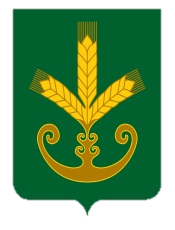 Башкортостан РеспубликаҺыБакалы районы муниципаль районыныңИςке Маты ауыл советыауыл биләмәһе Хакимиәте__________________________________Республика БашкортостанАдминистрация сельского поселенияСтароматинский сельсоветмуниципального районаБакалинский район_______________________________